Flip Cheat Sheet! 教師用 (*^○^*)Flipは、「短い動画でやり取りする」安全な教育用SNSです授業で生徒に意見を述べさせる・生徒の「声」を使った課題提出などに活用しましょう！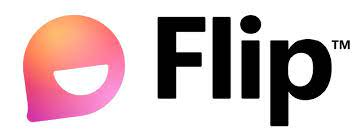 初期登録グループを作成Flipでは、それぞれ作成したグループにアクセスできるメンバーは予めLead（教師）が設定しなくてはいけません（部外者が容易に入ってこれないため、これが安全につながっています）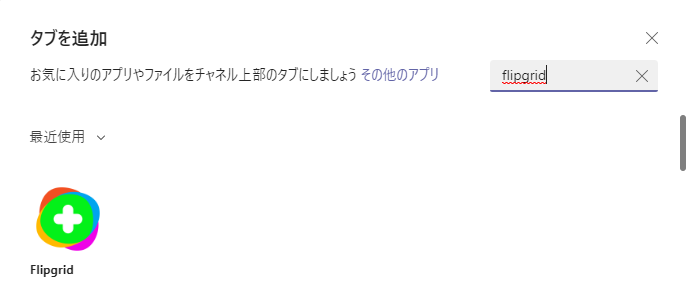 Hint: CodeはQRコード表示もできますので、それを端末で読み込ませてメンバーを招待することも	可能です！トピックを作成グループ内に動画を投稿する場所である「トピック」を作成します同じグループでも、トピックごとに録画時間などの設定を変えられるので「クラスで一つのグループ、レッスンごとにトピックを作成して使い分け」ということができます動画を撮影しよう！Flipは簡単な操作だけですてきな動画が撮影できます！「背景を変える」「動くステッカーを貼る」「テキスト書き込み」「フィルターを変える」もお手の物！撮影モードFlipでは動画の撮影の際に「飾り枠(Frame)」「背景(backdrop)」「文字(Text)」「効果(Filter)」「ステッカー(Stickers)」などで画面を飾ることができます。また、端末に保存した画像なども「メディア(Media)」で取り込むことができるので、生徒が端末で撮影した画像などを使い、動画で説明するなどの活動も可能です。いよいよ撮影→投稿！生徒に動画撮影法を教えるだけではなく、トピックの最初…生徒たちの手本となる動画を撮影して投稿しておくといいでしょう。まずはFlipのトップページにアクセスしますhttps://info.flip.com/トップページの[Sign Up]ボタンから教師登録をしますMicrosoftアカウント、もしくはGoogleアカウント、Appleアカウントが必要ですいずれかのボタンを選択し、学校で発行されたアカウントでログインします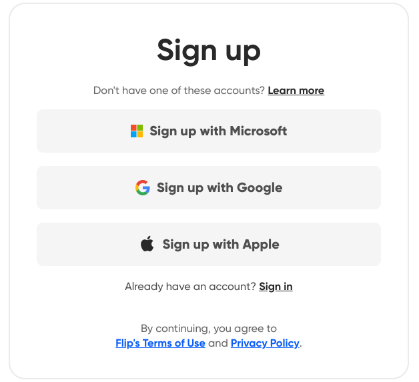 初期ログイン時はこのようにプロフィールの入力に移りますBirthday…誕生日を月／日／年の順で例： 12/12/2003Country/Region…Japanこれで登録OK!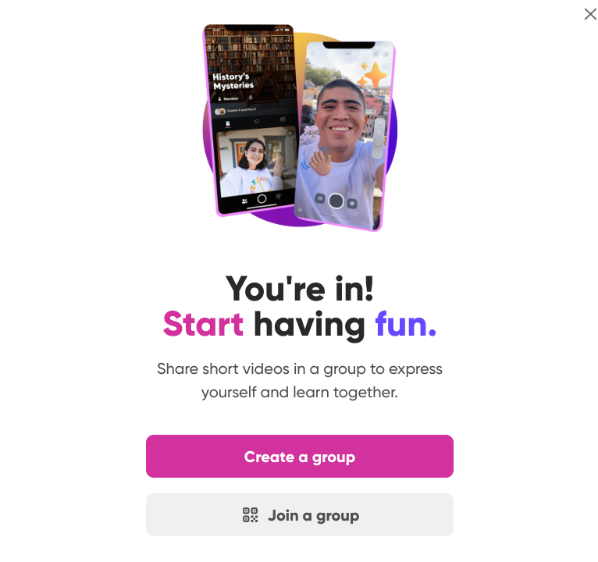 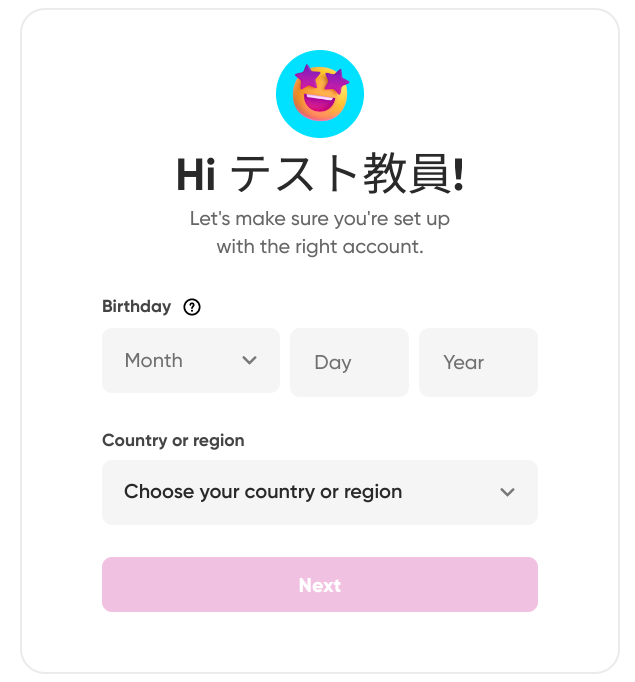 [+Group]ボタンを押します授業で使うので、Classroomを選択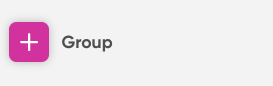 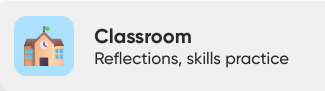 学年の選択をします： Ages3-Ages10　幼稚園〜小学校／Ages11-Ages13　中学校／Age14-Ages18　高校職業専門学校／大学／全年齢学年の選択をします： Ages3-Ages10　幼稚園〜小学校／Ages11-Ages13　中学校／Age14-Ages18　高校職業専門学校／大学／全年齢学年の選択をします： Ages3-Ages10　幼稚園〜小学校／Ages11-Ages13　中学校／Age14-Ages18　高校職業専門学校／大学／全年齢学年の選択をします： Ages3-Ages10　幼稚園〜小学校／Ages11-Ages13　中学校／Age14-Ages18　高校職業専門学校／大学／全年齢グループ名入力・カバーイラストを選択します[Create]ボタンで作成！そして、グループに入れるメンバーを決めますAnyone with the link can join: グループリンクを知っていれば教師の許可が必要なくグループに入れる Only people you approve can join…グループリンクで入ってきたメンバーに教師が許可を与えてグループに入れるGoogle Classroom連携はOthers ways to add peopleから：この他にメールアドレス連携・ユーザーネーム（一人ずつに入るための個別の名前をつける）もありますグループ名入力・カバーイラストを選択します[Create]ボタンで作成！そして、グループに入れるメンバーを決めますAnyone with the link can join: グループリンクを知っていれば教師の許可が必要なくグループに入れる Only people you approve can join…グループリンクで入ってきたメンバーに教師が許可を与えてグループに入れるGoogle Classroom連携はOthers ways to add peopleから：この他にメールアドレス連携・ユーザーネーム（一人ずつに入るための個別の名前をつける）もあります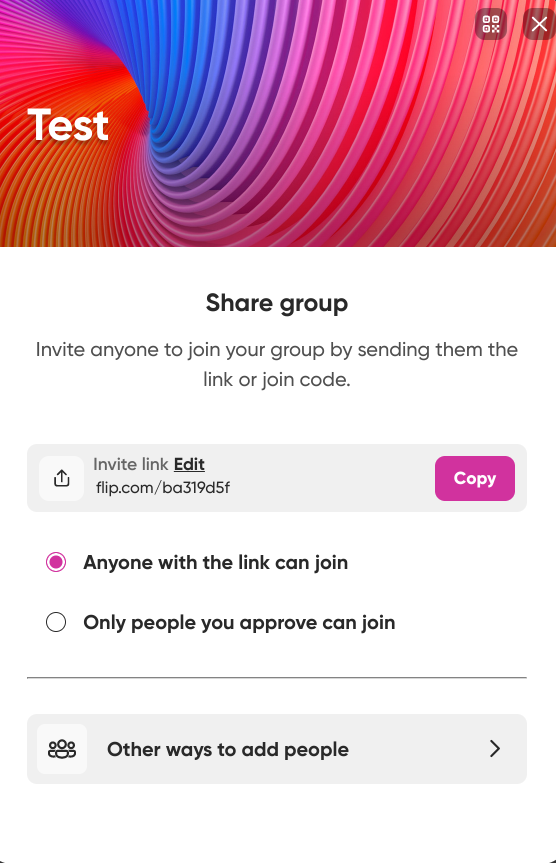 [Invite link]の[Copy]ボタンを押して得たグループリンクのURLをメンバーに知らせます：メンバーが自分の端末で表示された[Send request]ボタンを押すと、教師（Lead）に下のような通知が飛び、これを許可することでメンバーが中に入れます（下の表示で[Add]を押して許可）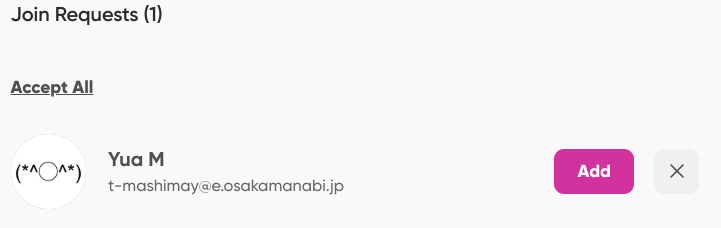 [Invite link]の[Copy]ボタンを押して得たグループリンクのURLをメンバーに知らせます：メンバーが自分の端末で表示された[Send request]ボタンを押すと、教師（Lead）に下のような通知が飛び、これを許可することでメンバーが中に入れます（下の表示で[Add]を押して許可）[Invite link]の[Copy]ボタンを押して得たグループリンクのURLをメンバーに知らせます：メンバーが自分の端末で表示された[Send request]ボタンを押すと、教師（Lead）に下のような通知が飛び、これを許可することでメンバーが中に入れます（下の表示で[Add]を押して許可）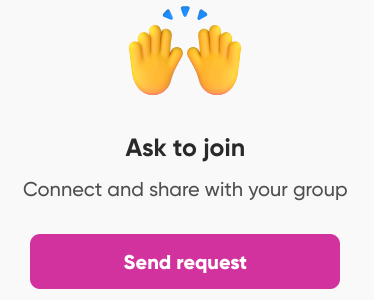 メンバー側端末での表示発行されたLink URLを生徒に伝える、もしくはグループに付与されたJoin Codeでグループに入ることができます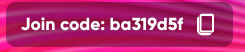 Codeを使う場合は、FlipトップページにCodeの入力スペースがありますので、そこに入力します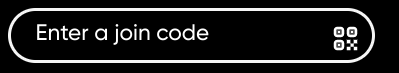 Lead（教師）がグループのトップページに入ると、[+Topic]ボタンからトピックを作成できますDetail（詳細）タブとSetting（設定）タブの二つで細かな設定が可能ですLead（教師）がグループのトップページに入ると、[+Topic]ボタンからトピックを作成できますDetail（詳細）タブとSetting（設定）タブの二つで細かな設定が可能です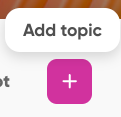 Detail（詳細）タブ：Title（必須）：タイトルAdd a description（説明）：詳細説明Topic Media：画像や動画などをトピックに付与できます例えば「この動画を見てのまとめ」などをさせられますRecording Time：動画撮影時間Add attachments：参照サイトのURLなどを追加できます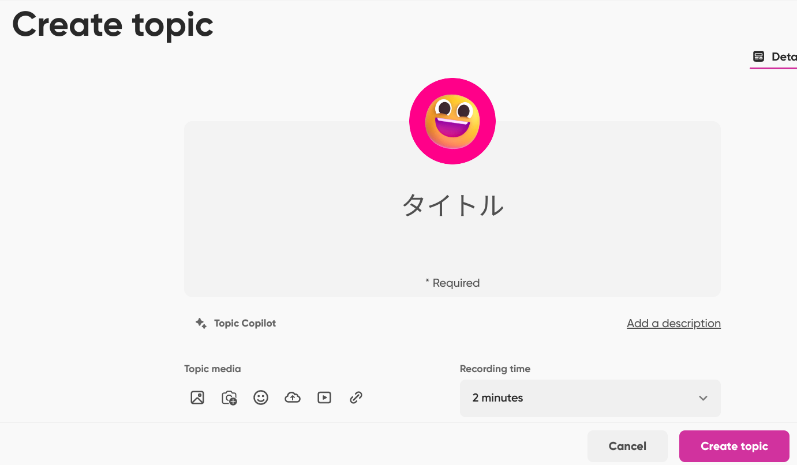 Setting（設定）タブ：Topic Status：Active（投稿閲覧可能）/ View Only（閲覧のみ可能）/ Hidden（閲覧不可）Comments：コメントをVideo（動画）、Text（文字列）のどれでつけられるようにするかClosed Caption（字幕）：Flipで撮影する動画は自動的に字幕がつくのだが、その言語を何にするか英語の授業で使用するならEnglish、そうではないならJapaneseに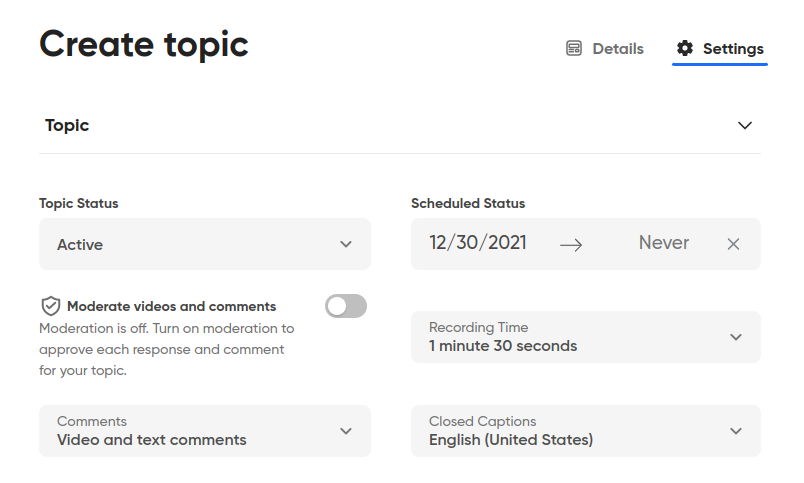 Response:撮影動画に関する設定上段：「追加リンクURLを生徒が投稿できるようにするか」「Likes（スキ）マークをつけられるようにするか」下段：「動画のダウンロードと共有を生徒に許可するか」「閲覧数を表示するか」Camera:生徒の動画撮影時に使える機能についての設定上段：「必須機能」「ステッカー（GIF・シール画像などの飾り）」下段：「ふせん（録画時に画面につけておけるメモ）」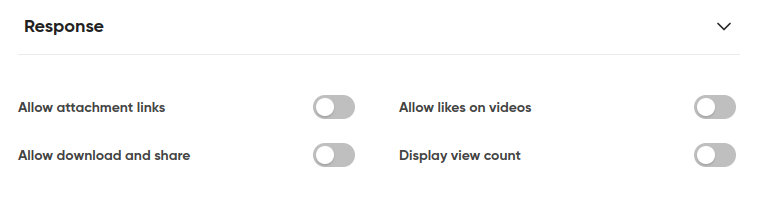 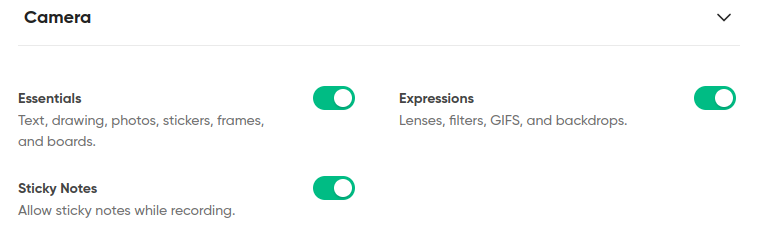 Guest Password：一時的に生徒ではない人にトピックを見せたい場合こちらをONにしてパスワードを設定しておくと、そのパスワードを使ってグループ外の人にも生徒たちの動画を見せられます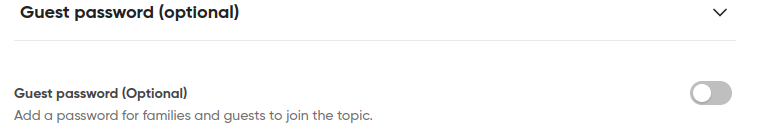 トピックには指示が書かれていますそれをよく読んで、動画で返信します！[Record]から撮影モードに入ります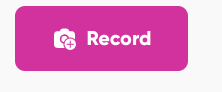 また、初回はマイクとカメラの使用許可を聞かれるので、「許可」を押してください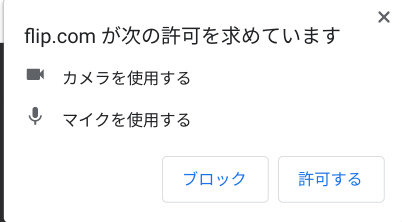 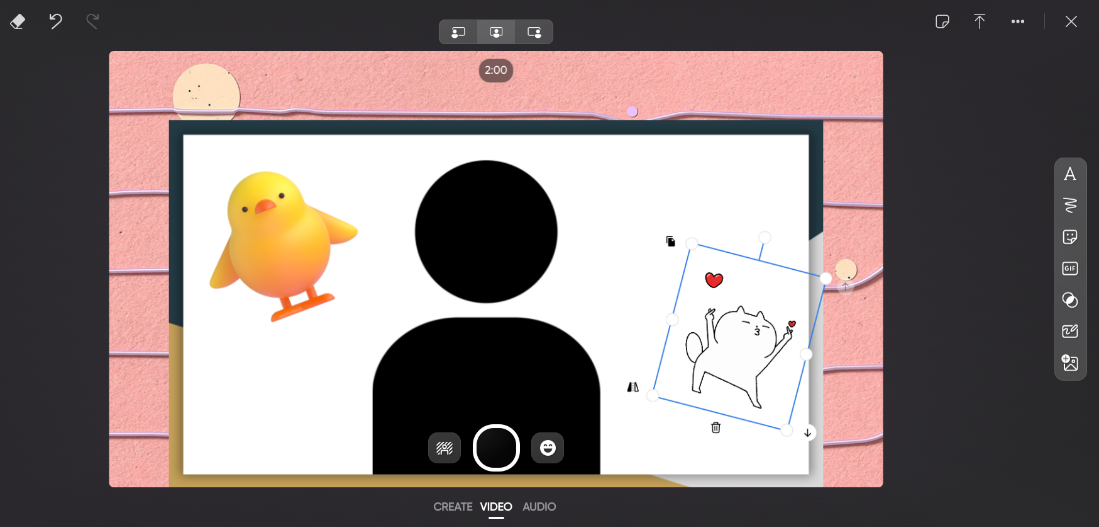 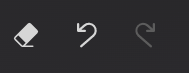 [Clear]…選択されたステッカーなどを消去します[Undo]…動作を一つ取消し、その前の状態に戻します[Redo]…一度取り消した操作をもう一度行います[Clear]…選択されたステッカーなどを消去します[Undo]…動作を一つ取消し、その前の状態に戻します[Redo]…一度取り消した操作をもう一度行います[Clear]…選択されたステッカーなどを消去します[Undo]…動作を一つ取消し、その前の状態に戻します[Redo]…一度取り消した操作をもう一度行います画面右側メニュー[Effect]で、動画に色々な効果を付け加えることができます　楽しい動画にしよう！画面右側メニュー[Effect]で、動画に色々な効果を付け加えることができます　楽しい動画にしよう！画面右側メニュー[Effect]で、動画に色々な効果を付け加えることができます　楽しい動画にしよう！画面右側メニュー[Effect]で、動画に色々な効果を付け加えることができます　楽しい動画にしよう！[Filter]…雰囲気を変えるフィルターをかけます[Text]…テキストを打ち込めます　フォントも色々！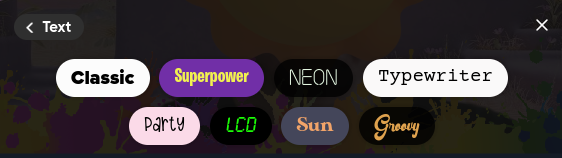 [Filter]…雰囲気を変えるフィルターをかけます[Text]…テキストを打ち込めます　フォントも色々！[Filter]…雰囲気を変えるフィルターをかけます[Text]…テキストを打ち込めます　フォントも色々！[Pen]…手書きで線を書き込めます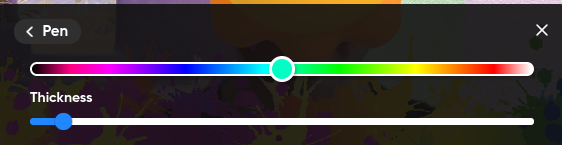 [Board]…ホワイトボードを埋め込みます[Stickers]　[GIFs]…ステッカーや動くGIFを動画に貼れます！雰囲気に合ったステッカーを貼ってみよう！好きなステッカーを選んでクリックすると画面にステッカーが貼られるので、選択してから大きさなどを変更できます（消したい時は選択して[Clear]）[Stickers]　[GIFs]…ステッカーや動くGIFを動画に貼れます！雰囲気に合ったステッカーを貼ってみよう！好きなステッカーを選んでクリックすると画面にステッカーが貼られるので、選択してから大きさなどを変更できます（消したい時は選択して[Clear]）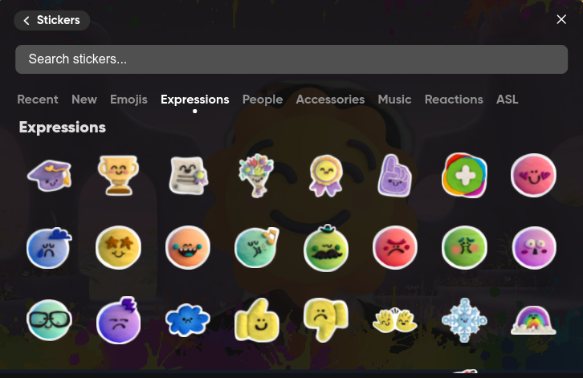 [Media]…画像や動画などを埋め込みます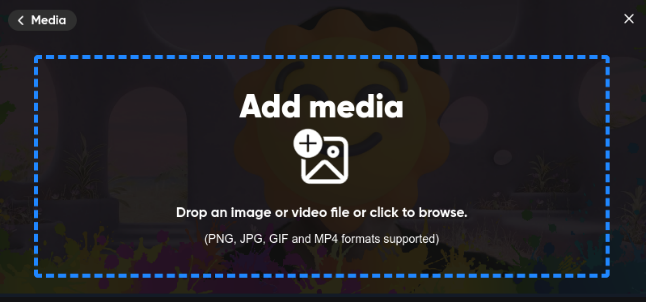 [Media]…画像や動画などを埋め込みます[Lens]…動画にエフェクトを追加しますつけたエフェクトを消したい時は、🚫を選択！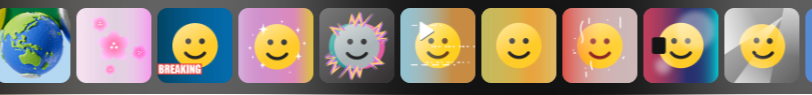 [Lens]…動画にエフェクトを追加しますつけたエフェクトを消したい時は、🚫を選択！[Backdrop]…画像背景を変えられますつけた背景を消したい時は、🚫を選択！また、「＋」でPC内の画像を背景に「PCマーク」で画面の共有[Blur]で背景をぼんやりぼやかせます！[Backdrop]…画像背景を変えられますつけた背景を消したい時は、🚫を選択！また、「＋」でPC内の画像を背景に「PCマーク」で画面の共有[Blur]で背景をぼんやりぼやかせます！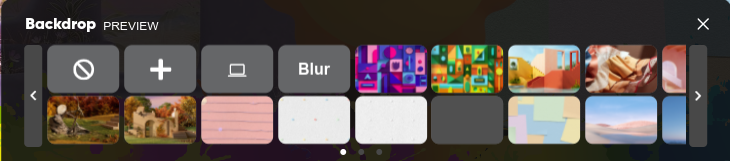 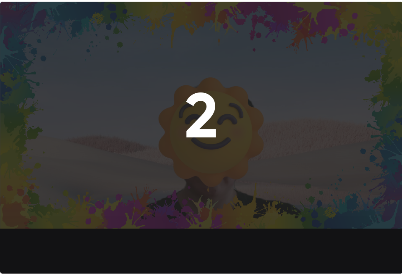 画面中央の ◎ボタンを押すとカウントダウンが始まり、動画撮影開始です！（もう一度その◎ボタンを押すと録画が停止します）コツ…まっすぐカメラを見て、はきはきと話しましょう！画面中央の ◎ボタンを押すとカウントダウンが始まり、動画撮影開始です！（もう一度その◎ボタンを押すと録画が停止します）コツ…まっすぐカメラを見て、はきはきと話しましょう！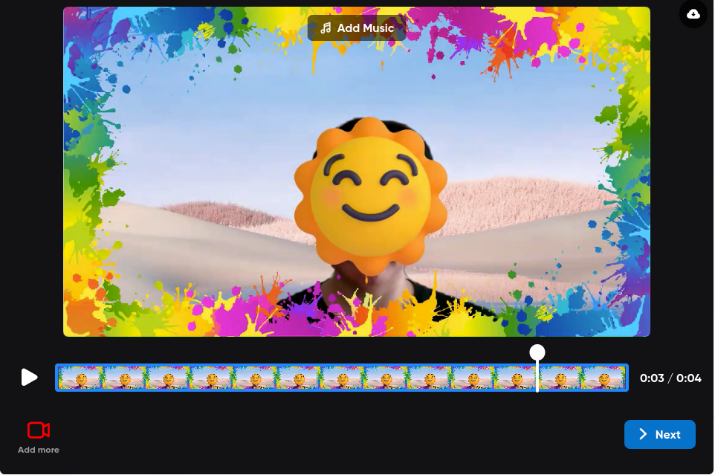 [Next]を押すと、動画の確認画面になりますどんなふうになっているかを確認しましょう！動画を選択し、不必要な前後をカットすることもできます！失敗しても大丈夫、停止して画面左下の[Back]を押すことで何度でも撮影できます！完成したら右下の[Next]を押します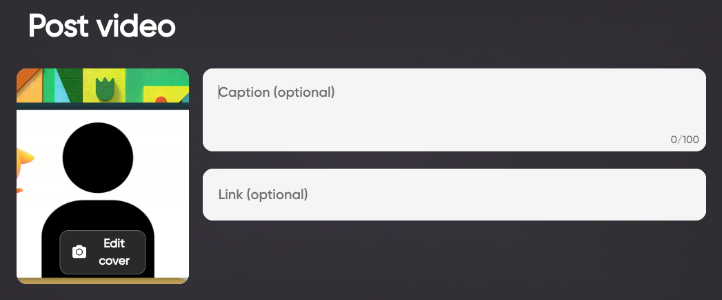 動画のサムネイル画面が自動的に作成される動画のサムネイル画面が自動的に作成される投稿確認画面になります[Edit cover]でサムネイルを変更：[Select frame]…動画のどのシーンをサムネイルにするかを選択できます[Take selfie]…自撮り写真をカメラで撮影[Upload photo]…PC内の画像を選択[Add nametag]…名札をつけますそして右下の[Post to Topic]を押せば投稿完了！